БАШҠОРТОСТАН РЕСПУБЛИКАҺЫ                                                   РЕСПУБЛИка БАШКОРТОСТАН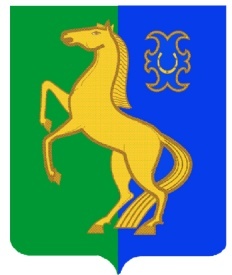 ЙƏРМƏКƏЙ районы                                                            совет сельского поселениямуниципаль РАЙОНЫның                                                  Нижнеулу-елгинский сельсоветтҮбəнге олойылfа АУЫЛ СОВЕТЫ                                                 МУНИЦИПАЛЬНОГО РАЙОНАауыл БИЛƏмƏҺе  советы                                                                          ЕРМЕКЕЕВСКий РАЙОН  452196, Түбǝнге Олойылға, Йǝштǝр урамы,10                                          452196, с. Нижнеулу-Елга, ул. Молодежная,10    Тел. (34741) 2-53-15                                                                                    Тел. (34741) 2-53-15ҠАРАР                                                          № 1/12                                                       РЕШЕНИЕ19  сентябрь 2019 й.                                                                                     19  сентября 2019 г.Об утверждении решения  Постоянной комиссии  по  развитию предпринимательства, благоустройству, экологии и социально-гуманитарным вопросам Совета сельского поселения Нижнеулу-Елгинский сельсовет муниципального района Ермекеевский  район Республики Башкортостан об избрании председателя Постоянной комиссии  В соответствии со статьей 17 Регламента Совета сельского поселения Нижнеулу-Елгинский сельсовет муниципального района Ермекеевский район Республики Башкортостан Совет сельского поселения Нижнеулу-Елгинский сельсовет муниципального района Ермекеевский район Республики Башкортостан решил:утвердить решение Постоянной комиссии по развитию предпринимательства, благоустройству, экологии и социально-гуманитарным вопросам Совета сельского поселения Нижнеулу-Елгинский сельсовет муниципального района Ермекеевский район Республики Башкортостан об избрании на должность председателя Постоянной комиссии Ибатуллину Наталью Николаевну – депутата от избирательного округа № 4.Главасельского поселения Нижнеулу-Елгинский сельсовет муниципального района Ермекеевский район  Республики Башкортостан                                                         О.В.ЗаряноваПроект  внесен Постоянной комиссией  Совета по _________________Примечание: решение постоянных комиссий об избрании председателя Постоянной комиссии утверждаются Советом по каждой Постоянной комиссии. 